ПОЯСНЮВАЛЬНА ЗАПИСКА№ ПЗН-66944 від 04.06.2024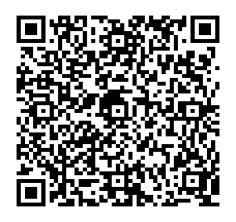 до проєкту рішення Київської міської ради:Про передачу ТОВАРИСТВУ З ОБМЕЖЕНОЮ ВІДПОВІДАЛЬНІСТЮ «ЦЕНТР РЕГІОНАЛЬНОГО РОЗВИТКУ» земельної ділянки в оренду для експлуатації  та обслуговування об'єктів туристичної інфраструктури та закладів громадського харчування  на вул. Рейтарській, 9 у Шевченківському районі міста КиєваЮридична особа:Відомості про земельну ділянку (кадастровий № 8000000000:76:011:0008).3. Обґрунтування прийняття рішення.На замовлення зацікавленої особи землевпорядною організацією розроблено проєкт землеустрою щодо відведення земельної ділянки.Відповідно до Земельного кодексу України та Порядку набуття прав на землю із земель комунальної власності у місті Києві, затвердженого рішенням Київської міської ради 
від 20.04.2017 № 241/2463, Департаментом земельних ресурсів виконавчого органу Київської міської ради (Київської міської державної адміністрації) розроблено проєкт рішення Київської міської ради.4. Мета прийняття рішення.Метою прийняття рішення є забезпечення реалізації встановленого Земельним кодексом України права особи на оформлення права користування на землю.5. Особливі характеристики ділянки.Стан нормативно-правової бази у даній сфері правового регулювання.Загальні засади та порядок передачі земельних ділянок у користування зацікавленим особам визначено Земельним кодексом України та Порядком набуття прав на землю із земель комунальної власності у місті Києві, затвердженим рішенням Київської міської ради 
від 20.04.2017 № 241/2463.Проєкт рішення не містить інформацію з обмеженим доступом у розумінні статті 6 Закону України «Про доступ до публічної інформації».Проєкт рішення не стосується прав і соціальної захищеності осіб з інвалідністю та не матиме впливу на життєдіяльність цієї категорії.Фінансово-економічне обґрунтування.Реалізація рішення не потребує додаткових витрат міського бюджету.Відповідно до Податкового кодексу України, Закону України «Про оренду землі» та рішення Київської міської ради 14 грудня 2023 року № 7531/7572 «Про бюджет міста Києва на 2024 рік» орієнтовний розмір річної орендної плати складатиме: 1 087 905 грн  68 коп.                            (5 %).Прогноз соціально-економічних та інших наслідків прийняття рішення.Наслідками прийняття розробленого проєкту рішення стане реалізація зацікавленою особою своїх прав щодо користування земельною ділянкою.Доповідач: директор Департаменту земельних ресурсів Валентина ПЕЛИХ.Назва	ТОВАРИСТВО З ОБМЕЖЕНОЮ ВІДПОВІДАЛЬНІСТЮ «ЦЕНТР РЕГІОНАЛЬНОГО РОЗВИТКУ» Перелік засновників (учасників) юридичної особи*Ульшина Наталя Євгеніївна Україна, 01001, місто Київ, вул. Шовковична, ПУБЛІЧНЕ АКЦІОНЕРНЕ ТОВАРИСТВО "ЗАКРИТИЙ НЕДИВЕРСИФІКОВАНИЙ ВЕНЧУРНИЙ КОРПОРАТИВНИЙ ІНВЕСТИЦІЙНИЙ ФОНД "ФІНАНСИСТ" Україна, місто Київ, бульвар Лесі Українки Кінцевий бенефіціарний   власник (контролер)Ульшина Наталя Євгеніївна
Україна, 01001, місто Київ, вул. Шовковична,Реєстраційний номер:від 24.05.2024 № 464396593 Місце розташування (адреса)м. Київ, р-н Шевченківський, вул. Рейтарська, 9 Площа0,1115 га Вид та термін користуванняправо в процесі оформлення (оренда на 10 років) Категорія земельземлі житлової та громадської забудови Цільове призначення03.08 для будівництва та обслуговування об'єктів туристичної інфраструктури та закладів громадського харчування (для експлуатації та обслуговування об'єктів туристичної інфраструктури та закладів громадського харчування) Нормативна грошова оцінка 
 (за попереднім розрахунком*) 21 758 113 грн 53 коп. *Наведені розрахунки нормативної грошової оцінки не є остаточними і будуть уточнені   відповідно до вимог чинного законодавства при оформленні права на земельну ділянку. *Наведені розрахунки нормативної грошової оцінки не є остаточними і будуть уточнені   відповідно до вимог чинного законодавства при оформленні права на земельну ділянку. Наявність будівель і споруд   на ділянці:На земельній ділянці розташовані нежитлові будівлі, що належать на праві приватної власності товариству з обмеженою відповідальністю «ЦЕНТР РЕГІОНАЛЬНОГО РОЗВИТКУ».Зокрема, гараж літ «Д» загальною площею 25 кв.м (право  власності зареєстровано в Державному реєстрі речових прав на нерухоме майно 01.02.2022, номер відомостей про речове право: 46455030); гараж літ «Е», загальною площею 27,9 кв.м (право власності зареєстровано в Державному реєстрі речових прав на нерухоме майно 28.01.2022, номер відомостей про речове право: 46411735); гараж літ «К» загальною площею 23,9 кв.м, (право власності зареєстровано в Державному реєстрі речових прав на нерухоме майно 02.03.2024, номер відомостей про речове право: 53952751); гараж літ «Л»  загальною площею 24,7 кв.м (право власності зареєстровано в Державному реєстрі речових прав на нерухоме майно 22.04.2024, номер відомостей про речове право: 54684469); нежилий будинок літ. «Б», «В» загальною площею 130,4 кв.м (право власності зареєстровано в Державному реєстрі речових прав на нерухоме майно 19.11.2021, номер відомостей про речове право: 45163513); нежитлова будівля (літ «А») загальною площею 233,2 кв.м (право власності зареєстровано в Державному реєстрі речових прав на нерухоме майно 25.12.2023, номер відомостей про речове право: 53152195) Наявність ДПТ:Детальний план території відсутній. Функціональне призначення   згідно з Генпланом:Відповідно до Генерального плану міста Києва та проекту планування його приміської зони на період до 2020 року, затвердженого рішенням Київської міської ради                  від 28.03.2002 № 370/1804, земельна ділянка за функціональним призначенням належить до території середньо- та малоповерхової житлової забудови ( довідка (витяг) з містобудівного кадастру надана  Департаментом містобудування та архітектури виконавчого органу Київської міської ради (Київської міської державної адміністрації) від 31.05.2023                                 № 1552/0/012/12-03-23. Правовий режим:Земельна ділянка належить до земель комунальної власності територіальної громади міста Києва. Розташування в зеленій зоні:Земельна ділянка не входить до зеленої зони. Інші особливості:Земельна ділянка розташована в Центральному історичному ареалі міста Києва, на території буферної зони об’єкту всесвітньої спадщини «Київ: Собор Святої Софії і прилеглі монастирські споруди, Києво-Печерська лавра», на території пам’ятки археології національного значення «Культурний шар «Міста Ярослава» в археологічній та архітектурній охоронних зонах (листи Департаменту охорони культурної спадщини виконавчого органу Київської міської ради (Київської міської державної адміністрації) від 19.06.2023 № 066-2227 та Міністерства культури та інформаційної політики України від 13.06.2023 № 06/35/5363-23).Підпунктом 3.10 пункту 3 проєкту рішення запропоновано з урахуванням існуючої судової практики (постанови Верховного Cуду від 18.06.2020 у справі № 925/449/19,                   від 27.01.2021 у справі № 630/269/16, від 10.02.2021 у справі № 200/8930/18) зобов’язати землекористувача  сплатити  безпідставно збережені кошти за користування земельною ділянкою без правовстановлюючих документів на підставі статті 1212 Цивільного кодексу України згідно з розрахунком Департаменту земельних ресурсів виконавчого органу Київської міської ради (Київської міської державної адміністрації).Зазначаємо, що Департамент земельних ресурсів не може перебирати на себе повноваження Київської міської ради та приймати рішення про передачу або відмову в передачі в оренду земельної ділянки, оскільки відповідно до  пункту 34 частини першої статті 26 Закону України «Про місцеве самоврядування в Україні» та статей 9, 122 Земельного кодексу України такі питання вирішуються виключно на пленарних засіданнях сільської, селищної, міської ради.Зазначене підтверджується, зокрема, рішеннями Верховного Суду від 28.04.2021 у справі № 826/8857/16, від 17.04.2018 у справі № 826/8107/16, від 16.09.2021 у справі № 826/8847/16. Зважаючи на вказане, цей проєкт рішення направляється для подальшого розгляду Київською міською радою відповідно до її Регламенту.Директор Департаменту земельних ресурсівВалентина ПЕЛИХ